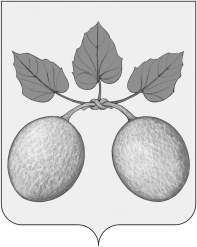 проектСОБРАНИЕ ПРЕДСТАВИТЕЛЕЙ ГОРОДА СЕРДОБСКА CЕРДОБСКОГО РАЙОНА ПЕНЗЕНСКой ОБЛАСТИ ЧЕТВЕРТОГО созыва  РЕШЕНИЕг. СердобскО внесении изменений в Положение о Комиссии Собрания представителей города Сердобска Сердобского района Пензенской области по соблюдению ограничений и обязанностей, урегулированию конфликта интересов лицами, замещающими муниципальные должностиВ соответствии с Федеральным законом от 06.10.2003 № 131-ФЗ «Об общих принципах организации местного самоуправления в Российской Федерации», Законом Пензенской области от 14.11.2006 № 1141-ЗПО «О противодействии коррупции в Пензенской области» (с последующими изменениями), на основании статьи 20 Устава города Сердобска Сердобского района Пензенской области, Собрание представителей города Сердобска  Сердобского района Пензенской области, РЕШИЛО:         1. Внести следующие изменения в Положение о Комиссии Собрания представителей города Сердобска Сердобского района Пензенской области по соблюдению ограничений и обязанностей, урегулированию конфликта интересов лицами, замещающими муниципальные должности, утвержденное решением Собрания представителей города Сердобска Сердобского района от 26.02.2016 N 308-32/3 (с последующими изменениями):1) в пункте 12:а) подпункт 12.4 изложить в новой редакции:«12.4. рассматривает обращения Губернатора Пензенской области, правоохранительных органов, иных государственных органов о применении к депутату Собрания представителей города Сердобска Сердобского района Пензенской области, главе  города Сердобска Сердобского района Пензенской области мер ответственности, предусмотренных частью 7.3-1 статьи 40 Федерального закона от 06.10.2003 
№ 131-ФЗ «Об общих принципах организации местного самоуправления в Российской Федерации»;»;б) дополнить подпунктом 12.5 следующего содержания:«12.5. осуществляет другие функции, вытекающие из задач Комиссии.».         2) пунктом 28.1 следующего содержания:«28.1. Обращение, указанное в подпункте 12.4 пункта 12 настоящего Положения, рассматривается Комиссией в соответствии с Порядком принятия Собранием представителей города Сердобска Сердобского района Пензенской области решения о применении к депутату, главе города Сердобска Сердобского района Пензенской области мер ответственности, предусмотренных частью 7.3-1 статьи 40 Федерального закона от 06.10.2003 № 131-ФЗ «Об общих принципах организации местного самоуправления в Российской Федерации», утвержденного решением Собрания представителей города Сердобска Сердобского района от 26.02.2016 N 308-32/3 (с последующими изменениями).По итогам рассмотрения иных вопросов, предусмотренных подпунктом 12.5 пункта 12 настоящего Положения, Комиссия принимает соответствующие решения. Основания и мотивы принятия таких решений должны быть отражены в протоколе заседания Комиссии.».2. Настоящее решение вступает в силу на следующий день после дня его официального опубликования.         3. Опубликовать настоящее решение в информационном бюллетене «Вестник города Сердобска», разместить на официальном сайте администрации города Сердобска Сердобского района Пензенской области.4. Контроль за исполнением настоящего решения возложить на постоянную комиссию Собрания представителей города Сердобска Сердобского района Пензенской области по градостроительству, землепользованию и законности и на Главу города Сердобска Сердобского района Пензенской области.Глава города                                                                                                           А.Ю. Кайшев